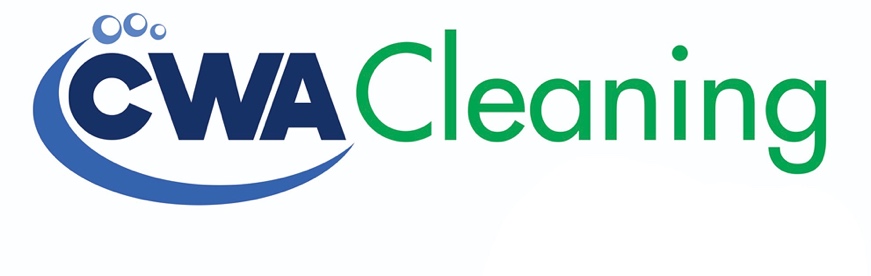 RISK ASSESSMENT REPORTAssessed by:	Christopher Wilson-AshDate:			May 2020Site:			Wellington BarnSigned:		………………………………………..This Risk Assessment Report has been carried out by a competent person who has been trained in assessing risks in the workplace.  The Risk Assessment has been produced in accordance with The Health and Safety at Work Act 1974 and the following regulations;The Management of Health and Safety at Work Regulations 1999Workplace (Health, Safety and Welfare) Regulations 1992The Health and Safety (Display Screen Equipment) Regulations 1992The Personal Protective Equipment at Work Regulations 1992The Manual Handling Operations Regulations 1992Provision and use of Work Equipment Regulations 1998Risk Matrix used												ContentsL I K E L I H O O DL I K E L I H O O DL I K E L I H O O DL I K E L I H O O DL I K E L I H O O DL I K E L I H O O DUse of Cleaning ChemicalsWet Mopping of Hard FloorsDealing with WasteVacuuming & Carpet CleaningCross ContaminationWorking at HeightLone WorkingInadequate TrainingLitter PickingFire PitsBroken GlassCONSQUENCE1Rare2Unlikely3Possible4Likely5CertainUse of Cleaning ChemicalsWet Mopping of Hard FloorsDealing with WasteVacuuming & Carpet CleaningCross ContaminationWorking at HeightLone WorkingInadequate TrainingLitter PickingFire PitsBroken GlassCONSQUENCE5Catastrohic5Moderate10High15Extreme20Extreme25ExtremeUse of Cleaning ChemicalsWet Mopping of Hard FloorsDealing with WasteVacuuming & Carpet CleaningCross ContaminationWorking at HeightLone WorkingInadequate TrainingLitter PickingFire PitsBroken GlassCONSQUENCE4Major4Moderate8High12High16Extreme20ExtremeUse of Cleaning ChemicalsWet Mopping of Hard FloorsDealing with WasteVacuuming & Carpet CleaningCross ContaminationWorking at HeightLone WorkingInadequate TrainingLitter PickingFire PitsBroken GlassCONSQUENCE3Moderate3Low6Moderate9High12High15ExtremeUse of Cleaning ChemicalsWet Mopping of Hard FloorsDealing with WasteVacuuming & Carpet CleaningCross ContaminationWorking at HeightLone WorkingInadequate TrainingLitter PickingFire PitsBroken GlassCONSQUENCE2Minor2Low4Moderate6Moderate8High10HighUse of Cleaning ChemicalsWet Mopping of Hard FloorsDealing with WasteVacuuming & Carpet CleaningCross ContaminationWorking at HeightLone WorkingInadequate TrainingLitter PickingFire PitsBroken GlassCONSQUENCE1Negligible1Low2Low3Low4Moderate5ModerateUse of Cleaning ChemicalsWet Mopping of Hard FloorsDealing with WasteVacuuming & Carpet CleaningCross ContaminationWorking at HeightLone WorkingInadequate TrainingLitter PickingFire PitsBroken GlassUse of Cleaning ChemicalsUse of Cleaning ChemicalsUse of Cleaning ChemicalsUse of Cleaning ChemicalsUse of Cleaning ChemicalsAssessment No.001001001HazardRiskRiskRiskControl MeasuresControl MeasuresRisk RatingRisk RatingRisk RatingHazardLCRControl MeasuresControl MeasuresLCRUsing Cleaning Chemicals can cause Skin Irritation,Eye Injuries, Poisoning andBreathing Difficulties 3412Only Approved Chemicals to be used and COSHH sheets kept in the vehicle.Cleaners are to wear PPE when handling chemicals.Chemicals should not be used if the label is missing or unreadable.Chemicals should not be decanted into other bottles or containers.Chemicals should not be left unattended and must be returned to the vehicle immediately after use.Cleaners should ensure the area they are cleaning is well ventilated before they start to clean with chemicals.Only Approved Chemicals to be used and COSHH sheets kept in the vehicle.Cleaners are to wear PPE when handling chemicals.Chemicals should not be used if the label is missing or unreadable.Chemicals should not be decanted into other bottles or containers.Chemicals should not be left unattended and must be returned to the vehicle immediately after use.Cleaners should ensure the area they are cleaning is well ventilated before they start to clean with chemicals.212Chemical Spillages339Chemicals should be kept up right in the vehicle when not in use.Cleaners should ensure the lids are secure on all cleaning chemicals when carrying them.Chemical Spillages must be cleaned up immediately.Chemicals should be kept up right in the vehicle when not in use.Cleaners should ensure the lids are secure on all cleaning chemicals when carrying them.Chemical Spillages must be cleaned up immediately.222Wet Mopping of Hard FloorsWet Mopping of Hard FloorsWet Mopping of Hard FloorsWet Mopping of Hard FloorsWet Mopping of Hard FloorsAssessment No.002002002HazardRiskRiskRiskControl MeasuresControl MeasuresRisk RatingRisk RatingRisk RatingHazardLCRControl MeasuresControl MeasuresLCRCleaners, other workers and members of the public could slip on the wet floor 4416Floors are only mopped when the site is closed.  If people are still in the building, then Caution signs are placed in the area that is / has been mopped.Cleaners should not put too much cleaning chemical in the mopping solution as this could keep the floor slippery when dry.Cleaners should wear non-slip safety shoes while at work.Floors are only mopped when the site is closed.  If people are still in the building, then Caution signs are placed in the area that is / has been mopped.Cleaners should not put too much cleaning chemical in the mopping solution as this could keep the floor slippery when dry.Cleaners should wear non-slip safety shoes while at work.224Cleaners, other workers and members of the public could trip over unattended cleaning equipment339Cleaning is carried out when the site is closed to the public, some staff maybe in the building at the time therefore warning signs must be put up in the area that is being cleanedCleaning Equipment should not be left where it could be easily tripped over and must be returned to the vehicle when not in use.Cleaning is carried out when the site is closed to the public, some staff maybe in the building at the time therefore warning signs must be put up in the area that is being cleanedCleaning Equipment should not be left where it could be easily tripped over and must be returned to the vehicle when not in use.212Cleaners could hurt there back or get other muscular injuries from lifting heavy equipment339Cleaners should ensure they only fill mop buckets half full with water so that they are not too heavy to carry.Manual Handling procedures to be followed at all times.Cleaners should ensure they only fill mop buckets half full with water so that they are not too heavy to carry.Manual Handling procedures to be followed at all times.212Dealing with WasteDealing with WasteDealing with WasteDealing with WasteDealing with WasteAssessment No.003003003HazardRiskRiskRiskControl MeasuresControl MeasuresRisk RatingRisk RatingRisk RatingHazardLCRControl MeasuresControl MeasuresLCRCleaners could cut their hands on broken glass, cans or other sharp object that has been thrown away 4312Cleaners should not push waste down in a rubbish bin to make more room as they could injure their hand from broken glass, cans or something else which is sharp that has been thrown away. Bins should be emptied by pulling the bin liner out of the bin and relining the bin with a new liner.Cleaners should carry bin bags away from their body when moving them in order to prevent injury to their legs from sharp items that could be protruding from the bag.Clients are advised not to over fill bins or place broken glass into the bins.Cleaners should not push waste down in a rubbish bin to make more room as they could injure their hand from broken glass, cans or something else which is sharp that has been thrown away. Bins should be emptied by pulling the bin liner out of the bin and relining the bin with a new liner.Cleaners should carry bin bags away from their body when moving them in order to prevent injury to their legs from sharp items that could be protruding from the bag.Clients are advised not to over fill bins or place broken glass into the bins.212Cleaners could hurt there back or get other muscular injuries from lifting heavy waste bags4312Cleaners should empty bin bags when they become ½ full (if possible) so that they are not too heavy to carry. Correct Manual Handling procedures should be followed.Cleaners should empty bin bags when they become ½ full (if possible) so that they are not too heavy to carry. Correct Manual Handling procedures should be followed.212Cleaners could be infected or contract a Disease from handling waste material4416Cleaners should ensure they wear PPE when dealing with waste, as waste material carries Germs, Bacteria and potentially Infections and Disease.Cleaners should ensure they wear PPE when dealing with waste, as waste material carries Germs, Bacteria and potentially Infections and Disease.212Vacuuming & Carpet CleaningVacuuming & Carpet CleaningVacuuming & Carpet CleaningVacuuming & Carpet CleaningVacuuming & Carpet CleaningAssessment No.004004004HazardRiskRiskRiskControl MeasuresControl MeasuresRisk RatingRisk RatingRisk RatingHazardLCRControl MeasuresControl MeasuresLCRCleaners could be electrocuted if the equipment they are using is faulty. 3515The Vacuum Cleaner should be PAT Tested on a yearly basis Cleaners should fully check the electrical cable, plug and plug socket for damage before use.Faulty Electrical Equipment must be clearly marked as Faulty and not used until its either fixed by an approved technician or replaced.The Vacuum Cleaner should be PAT Tested on a yearly basis Cleaners should fully check the electrical cable, plug and plug socket for damage before use.Faulty Electrical Equipment must be clearly marked as Faulty and not used until its either fixed by an approved technician or replaced.212Cleaners, other workers and Members of the Public could trip over the equipment or the trailing electrical cables4416Cleaners are to follow safe systems of work when using vacuum cleaners and ensure that electrical cables are not stretched across walkways or doorways.Caution signs must be put up in the area that is being cleaned to warn others of the potential hazardsAll Equipment must be returned to the storeroom when not in use and not left where it can be easily tripped over.Cleaners are to follow safe systems of work when using vacuum cleaners and ensure that electrical cables are not stretched across walkways or doorways.Caution signs must be put up in the area that is being cleaned to warn others of the potential hazardsAll Equipment must be returned to the storeroom when not in use and not left where it can be easily tripped over.212Cross ContaminationCross ContaminationCross ContaminationCross ContaminationCross ContaminationAssessment No.005005005HazardRiskRiskRiskControl MeasuresControl MeasuresRisk RatingRisk RatingRisk RatingHazardLCRControl MeasuresControl MeasuresLCRCleaners can cross contaminate surfaces with germs and bacteria if they do not follow correct cleaning procedures 3412Cleaners should wear PPE at all times while cleaning, PPE should be changed if the cleaner as been cleaning up bodily fluids.Cleaners should clean up bodily fluids and spillages using disposable paper towel and disposing of it in the appropriate waste bin.Cleaners should adhere to the companies strict Colour Coding System that is in place in relation to cleaning cloths and equipment in order to eliminate the chance of cross contamination.Cleaners should wear PPE at all times while cleaning, PPE should be changed if the cleaner as been cleaning up bodily fluids.Cleaners should clean up bodily fluids and spillages using disposable paper towel and disposing of it in the appropriate waste bin.Cleaners should adhere to the companies strict Colour Coding System that is in place in relation to cleaning cloths and equipment in order to eliminate the chance of cross contamination.212Working at HeightWorking at HeightWorking at HeightWorking at HeightWorking at HeightAssessment No.006006006HazardRiskRiskRiskControl MeasuresControl MeasuresRisk RatingRisk RatingRisk RatingHazardLCRControl MeasuresControl MeasuresLCRCleaners risk falling to the ground when working at height using ladders, which could result in broken bones, head injuries, being paralysed or even being killed. 5520We operate a no ladder policyCleaners are only authorised to clean to arms reachExtendable cleaning equipment will be provided where required to clean out of reach areas from ground level.We operate a no ladder policyCleaners are only authorised to clean to arms reachExtendable cleaning equipment will be provided where required to clean out of reach areas from ground level.212Lone WorkingLone WorkingLone WorkingLone WorkingLone WorkingAssessment No.007007007HazardRiskRiskRiskControl MeasuresControl MeasuresRisk RatingRisk RatingRisk RatingHazardLCRControl MeasuresControl MeasuresLCRCleaners working on their own could have an accident and not be able to get help in an emergency situation. 326All cleaners are required to carry a working mobile phoneCleaners are contractually required to login on our Login App when they arrive at a site and log out when they leave.  This system is monitored by the Duty Manager who will make contact with the cleaner if logins are not made at the expected time.Cleaners should follow all safe systems of work when working alone in order to prevent accidents.Where possible Cleaners should secure themselves inside buildings when cleaning out of hours to ensure no unauthorised people can get into the building.All cleaners are required to carry a working mobile phoneCleaners are contractually required to login on our Login App when they arrive at a site and log out when they leave.  This system is monitored by the Duty Manager who will make contact with the cleaner if logins are not made at the expected time.Cleaners should follow all safe systems of work when working alone in order to prevent accidents.Where possible Cleaners should secure themselves inside buildings when cleaning out of hours to ensure no unauthorised people can get into the building.212Inadequate TrainingInadequate TrainingInadequate TrainingInadequate TrainingInadequate TrainingAssessment No.008008008HazardRiskRiskRiskControl MeasuresControl MeasuresRisk RatingRisk RatingRisk RatingHazardLCRControl MeasuresControl MeasuresLCRCleaners who have not received adequate training can risk injury to themselves, other workers or Members of the Public 5520All new cleaners will be fully trained in all aspects of the job to ensure they can carry it out to the required standards and safely.  Supervision will be in place until they are competent.  Regular training reviews will be carried out by senior Management.All new cleaners will be fully trained in all aspects of the job to ensure they can carry it out to the required standards and safely.  Supervision will be in place until they are competent.  Regular training reviews will be carried out by senior Management.212Litter PickingLitter PickingLitter PickingLitter PickingLitter PickingAssessment No.009009009HazardRiskRiskRiskControl MeasuresControl MeasuresRisk RatingRisk RatingRisk RatingHazardLCRControl MeasuresControl MeasuresLCRCleaners risk Muscular Injuries by bending down to pick up litter, and carrying heavy bin bags.5520Litter Picking Tools should be used at all times.Bin Bags must not be over filled in order to keep the weight down to a reasonable level.Litter Picking Tools should be used at all times.Bin Bags must not be over filled in order to keep the weight down to a reasonable level.212Adverse Weather Conditions, heavy rain, wind, ice or snow326Cleaners should wear appropriate uniforms and coats while conducting a litter picking exercise to ensure they remain dry and warm while working in adverse weather conditions.Cleaners should wear appropriate uniforms and coats while conducting a litter picking exercise to ensure they remain dry and warm while working in adverse weather conditions.212Inadequate Lighting, cleaners could trip over and injure themselves while litter picking.3412The external lighting is not adequate in some of the outside areas, therefore a head torch should be worn by the cleaner to enable them to see where they are going.The external lighting is not adequate in some of the outside areas, therefore a head torch should be worn by the cleaner to enable them to see where they are going.212Fire PitsFire PitsFire PitsFire PitsFire PitsAssessment No.010010010HazardRiskRiskRiskControl MeasuresControl MeasuresRisk RatingRisk RatingRisk RatingHazardLCRControl MeasuresControl MeasuresLCRCleaners can risk burning themselves on Fire Pits either by touching them or removing rubbish from them 3412Cleaners are not to remove rubbish from Fire Pits when the fires are still burning, smouldering or warm.Cleaners are not required to empty and clean fire pits.Cleaners are not to remove rubbish from Fire Pits when the fires are still burning, smouldering or warm.Cleaners are not required to empty and clean fire pits.212Broken GlassBroken GlassBroken GlassBroken GlassBroken GlassAssessment No.011011011HazardRiskRiskRiskControl MeasuresControl MeasuresRisk RatingRisk RatingRisk RatingHazardLCRControl MeasuresControl MeasuresLCRCleaners risk cutting their hands by picking up broken glass 5520Cleaners should use a dustpan and brush to pick up broken glass and dispose of the broken glass immediately.Broken glass should not be sucked up with a vacuum cleaner as it could get stuck in the vacuum head or tubing, and therefore cleaners risk cutting their fingers on the broke glass while trying to unblock the vacuum cleaner.Cleaners should use a dustpan and brush to pick up broken glass and dispose of the broken glass immediately.Broken glass should not be sucked up with a vacuum cleaner as it could get stuck in the vacuum head or tubing, and therefore cleaners risk cutting their fingers on the broke glass while trying to unblock the vacuum cleaner.212